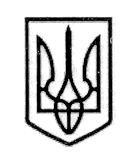 У К Р А Ї Н А СТОРОЖИНЕЦЬКА МІСЬКА РАДА СТОРОЖИНЕЦЬКОГО РАЙОНУЧЕРНІВЕЦЬКОЇ ОБЛАСТІВИКОНАВЧИЙ КОМІТЕТР І Ш Е Н Н Я  14 березня 2019 року                                                                                          № 42Розглянувши клопотання жителів с.Панка Сумарюк Н.М. вул.Шевченка, 21, Казюк Д.К. вул.Миру, .Сторожинець,  Колодзій  А.А.                               вул. Кобилянської, 19/2, Білоусова С.М.  вул.Видинівського, 23, Курик П.В. вул.Заставнянська, 1, Левчук Л.Т. вул. ІІІ-й пров.Київський, 6, Митрик В.О. вул.Мендєлєєва, 2 щодо надання дозволу на зріз дерев, враховуючи акти обстеження стану зелених насаджень, що підлягають видаленню, керуючись Законом України "Про місцеве самоврядування в Україні",    ВИКОНАВЧИЙ КОМІТЕТ МІСЬКОЇ РАДИ ВИРІШИВ:1. Затвердити акти обстеження стану зелених насаджень: с.Панка вул.Шевченка, 21, вул.Миру, .Сторожинець вул. Кобилянської,19/2, вул.Видинівського, 23, вул.Заставнянська, 1, вул. ІІІ-й пров.Київський,6, вул.Мендєлєєва, 2. 2. Надати дозвіл, Колодзій  А.А. вул. Кобилянської, 19/2 на зріз 2 (двох) дерев породи береза.3. Надати дозвіл Білоусова С.М.  вул.Видинівського, 23   на зріз                  1 (одного) дерева породи каштан.4. Надати дозвіл Курик П.В. вул.Заставнянська,1 на зріз 4 (чотирьох) дерев породи верба.5. Надати дозвіл  Левчук Л.Т. вул. ІІІ-й пров.Київський, 6  на зріз               1 (одного) дерева породи береза.6. Надати дозвіл Митрик В.О. вул.Мендєлєєва, 2  на зріз 1 (одного) дерева породи ялиця.7. Надати дозвіл жителям с.Панка Сумарюк Н.М. вул.Шевченка, 21 Казюк Д.К. вул.Миру, 9 на зріз 1 (одного) дерева породи липа 1(одного) дерева породи верба.8. Надати дозвіл КП «Сторожинецьке ЖКГ»  на зріз 43 (сорока трьох)  аварійних дерев породи дуб по вул.Лісова.					               Продовження рішення №42 від 14.03.2019 року9. Зобов'язати заявників перед початком робіт одержати ордер на знесення зелених насаджень, деревину або гілля здати для оприбуткування на склад КП "Сторожинецьке ЖКГ" та привести територію до відповідного санітарного та естетичного стану. Після закінчення робіт по зрізу дерев провести роботи по посадці молодих дерев замість зрізаних у двократному розмірі та повідомити Сторожинецьку міську раду про посадку молодих дерев.10. Контроль за виконанням  рішення покласти на постійну комісію по обстеженню зелених насаджень, що підлягають видаленню. Сторожинецький міський голова                                        М.М. КарлійчукПро затвердження актів обстеження стану зелених насаджень та надання дозволу на зріз деревПідготував:       Я.В.МанчукПогоджено:                  